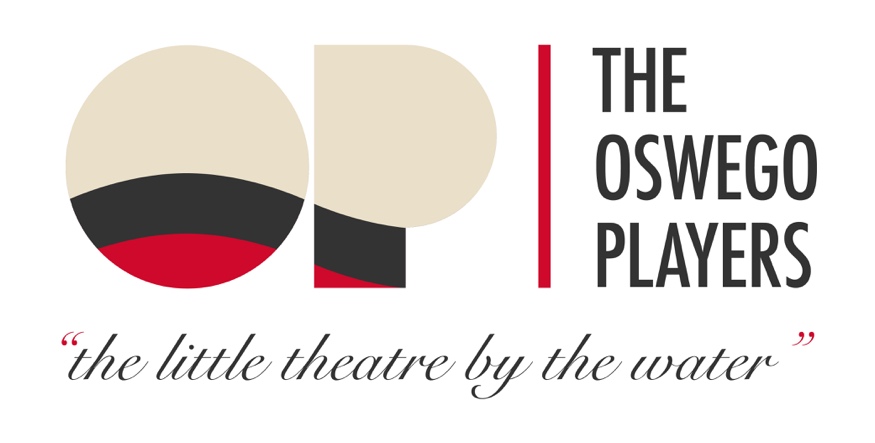 STAR LEVEL SPONSORSHIP 2022BRONZE LEVEL $250+1 Season TicketBronze Star Placed on STAR SPONSORSHIP Wall in our LobbyName placed in all Playbills and on our websiteSILVER LEVEL $500+2 Season TicketsSilver Star Placed on STAR SPONSORSHIP Wall in our LobbyName placed in all Playbills and on our websiteCurtain Announcement opportunity at one showGOLD LEVEL $1000+4 Season TicketsGold Star Placed on STAR SPONSORSHIP Wall in our LobbyName and Logo Placed in all Playbills and on our websiteCurtain Announcement opportunity at one showPLATINUM LEVEL $2500+1 ROW of Season Tickets (10)Platinum Star Placed on STAR SPONSORSHIP Wall in our LobbyName and Logo placed on top or prominently in all Playbillsand on our websiteCurtain Announcement opportunity at all shows2 Press OpportunitiesCheck made payable to:Oswego Players, Inc.PO Box 183Oswego, NY 13126